R J CH A R D SPA U LD INGBARRISJ LR A\LJ SouetTORᒪᐃ 4. 201 5ᓄᓇᕗᒥ ᐆᒪᔪᓕᕆᔨᕐᔪᐊᒃᑯᑦ ᑲᑎᒪᔨᖏᑦᑎᑎᖅᑲᒃᑯᕕᐊ 1379ᐃᖃᓗᐃᑦ,ᓄᓇᕗᑦXOA OHOᐅᕗᓐᖓᖅᑐᑦ: ᔩᓴᓐ ᐊᕿᐊᕈᖅ, ᑐᑭᒧᐊᒃᑎᑦᑎᔨᒥᔅᑕ ᐊᕿᐊᕉᖅᐱᔾᔪᑕᔪᖅ;  ᓄᓇᕗᒥ ᐆᒪᔪᓕᕆᔨᕐᔪᐊᒃᑯᑦ ᑲᑎᒪᔨᖏᑦ ᐃᓄᖕᓂᑦ ᓈᓚᐅᑦᑎᑦᓯᓪᓗᑎᒃ ᐋᖅᑭᒃᓯᓚᐅᕐᓂᖏᑦ ᓂᕿᒃᓴᓄᑦ ᑭᒡᓕᒃᓴᐅᔪᓂᒃ ᒪᓕᒃᑐᒋᑦ ᐋᑎᑯ 5 ᑑᒃᑯᓇᓂ ᓄᓇᕗᒥ ᐊᖏᕈᑎᓂ,  ᓴᓪᓕᐅᑉ ᑐᒃᑐᖏᑦᑭᒡᒐᖅᑐᕐᓗᒋᑦ ᓄᓇᕗᑦ ᑐᓐᖓᕕᒃ ᑎᒥᖓᑦ, ᐅᑯᓂᖓ ᐊᑕᓕᖅᑎᑦᓯᕗᖓ ᑐᓂᔭᑦᑎᓐᓂᒃ ᑖᒃᑯᓄᖓ ᓄᓇᕗᒥ ᐆᒪᔪᓕᕆᔨᕐᔪᐊᒃᑯᑦ ᑲᒪᔨᖏᓐᓄᑦ:ᐅᖃᕆᐊᖅᑐᖅᓯᒪᔪᑦ ᐅᖃᐅᓯᖏᑦ ᐃᓄᐊᐱᒃ ᐃᐅᓪ, ᐊᐃᐳᕈ 29 2015ᐅᖃᕆᐊᖅᑐᖅᓯᒪᔪᑦ ᐅᖃᐅᓯᖏᑦ ᒋᓕᓐ ᕕᓕᐊᒻ ᒪᐃ 1, 2015 ᑎᑎᕋᖅᓯᒪᔪᑦ ᐊᑐᓚᐅᖅᑕᖏᑦ ᓄᓇᕗᑦ ᑐᓐᖓᕕᒃ ᑎᒥᖓᑦᑕ :l.	ᓴᖅᑭᓯᒪᔪᑦ ᑭᕙᓪᓕᕐᒥ ᓂᕿᓕᕆᔩᑦ, ᕿᑎᕐᒥᐅᑦ ᓂᕿᓕᕆᔩᑦ, ᐸᓐᓂᖅᑑᑉ ᐃᖃᓗᓕᕆᕕᐊ, ᐸᐱᕋᖅ ᐃᖃᓗᓕᕆᕕᒃ (ᒪᐃ 3, 20 15):http://ndcorp .nu. ca/subsrdra ries/krval i g/ http://ndcorp.nu.ca/subsidiaries/kitikmeot/ http://ndcorp. nu.ca/substdianes/pangnr rtung/http://ndcorp.nu.ca/subsidiaries/papirug-fisheries-ltd/2.	ᑭᕙᓪᓕᕐᒥ ᓂᕿᓕᕆᔩᑦ ᐊᐅᓚᑦᑎᔨᖓᑦ ᐅᖃᓚᐅᖅᑐᖅ ᑕᒡᕙᐅᕗᓯ (ᐅᑭᐅᖅᑕᖅᑐᒥ ᑐᓴᖃᑦᑕᐅᑎᑎᒍᑦ, ᐊᐃᐳᕈ25, 20 12)http://www.nnsl.com/frames/newspapers/201 2-04/ap r25   1 2ck.htmlᓄᓇᕗᑦ ᑐᓐᖓᕕᒃᑯᑦ ᐊᑐᓚᐅᖅᑕᖏᑦ ᑎᑎᕋᖅᓯᒪᔪᑦ ᑕᒪᒃᑯᐊ ᑎᑎᕋᖅᓯᒪᔪᑦ ᑐᓂᔭᐅᓯᒪᔪᑦ ᒪᓕᒃᑐᒍᑦ ᐊᑐᖁᔭᐅᔪᖅ #6 ᑖᒃᑯᓇᓂ ᑲᑎᒪᔨᓄᑦ ᒪᓕᒋᐊᓕᖕᓂ ᓈᓚᒃᑎᑦᓯᔪᖃᕐᓂᐊᖅᑎᓪᓗᒍ ᓴᖅᑭᑎᑕᐅᓚᐅᖅᑐᑦ ᐅᓪᓗᐊᓂ ᒫᑦᓯ  26. 2015.ᓄᓇᕗᑦ ᑐᓐᖓᕕᒃᑯᑦ ᑐᒃᓯᕋᖅᑐᑦ, ᑕᒪᓐᓇ ᐃᓄᖕᓂᑦ ᓈᓚᒃᑎᑦᓯᓂᖅ ᐅᑎᖅᐸᑦ, ᑖᒃᑯᐊ ᑲᑎᒪᔩᑦ ᐅᖃᕆᐊᖅᑐᖅᓯᒪᔪᓂᒃ ᖃᐃᖁᔨᓯᒪᔪᑦ ᓄᓇᕗᑦ ᒐᕙᒪᒃᑯᑦ ᐊᒻᒪ ᓄᓇᕗᑦ ᑐᓐᖓᕕᒃᑯᑦ ᑐᓂᓯᓚᐅᓐᖏᓐᓂᖏᓐᓂ ᖃᐅᔨᓯᒪᔭᒥᓂᒃ ᐊᒻᒪ ᑖᒃᑯᐊ ᒪᓕᒐᓕᕆᔨᖏᑦ ᓄᓇᕗᑦ ᒐᕙᒪᖏᑦᑕ ᐊᒻᒪ ᓄᓇᕗᑦ ᑐᓐᖓᕕᒃ ᑎᒥᖓᑦᑕ ᐊᐱᖅᓱᕆᐊᓪᓚᒃᑲᓐᓂᕈᓐᓇᕐᓗᑎᒃ ᐅᖃᕆᐊᖅᑐᓯᒪᑎᑕᐅᔪᓂᒃ ᐊᑐᓂ.Of the N 1111arn1 Bar93 Cameron A\ enue. Otta\\ a. Ontario K I S 0\\'8 • Tel: (613) 730-2746  • Fax: (613) 730-9  76ᑲᑎᒪᔨᓄᑦ ᑐᑭᓯᒋᐊᕈᑎᒃᓴᐅᓗᓂ, ᒋᓕᓐ ᕕᓕᐊᒻᔅ ᐅᓂᒃᑳᕆᐊᖅᑐᖅᓯᒪᒍᑎᒋᓚᐅᖅᑕᖏᑦ ᐅᖃᐅᓯᖃᖅᑐᑦ ᒥᔅᑕ ᕕᓕᐊᒻ ᐅᖄᓚᐅᑎᒃᑯᑦ ᐅᖃᐅᓯᕆᓚᐅᖅᑕᖏᑦ ᐱᖃᑎᒋᓪᓗᒍ ᕆᑦᓱᑦ ᑳᓐᓕ ᐅᖃᐅᓯᐅᕌᓂᒃᓯᒪᔪᑦ ᓄᓇᕗᒥ ᐆᒪᔪᓕᕆᔨᕐᔪᐊᒃᑯᑦ ᑲᑎᒪᔨᖏᓐᓄᑦ ᑖᒃᑯᐊ ᓄᓇᕗᑦ ᑐᓐᖓᕕᒃᑯᑦ ᑭᐅᔾᔪᑎᖏᓐᓂ ᒪᐃ 2, 2014 (ᒪᒃᐱᒐᖅ 21-22.  ᐅᖃᐅᓯᐅᔪᑦ 33-35). ᑕᒪᓐᓇ ᐅᖃᓕᒪᓂᐅᓚᐅᖅᑐᖅ ᐃᓚᓕᐅᑎᓚᐅᖅᑕᖓᑦ ᓄᓇᕗᑦ ᑐᓐᖓᕕᒃᑯᑦ ᐃᓱᒫᓘᑕᐅᔪᓄᑦ ᖃᓄᖅ ᐊᖑᓇᓱᒃᑏᑦ ᐊᑭᓕᑕᐅᓚᐅᕐᓂᖏᓐᓄᑦ, ᒪᒃᐱᒐᖅ 17 ᐊᒻᒪ 21 ᑭᐅᔾᔪᑎᓂ.ᐱᔾᔪᑎᒋᓪᓗᒍ ᕆᑦᓱᑦ ᑳᓐᓕ ᓄᓇᕗᑦ ᒐᕙᒪᖏᓐᓄᑦ ᐊᖓᔪᖅᑳᖑᓚᐅᕐᓂᖓ ᐱᓕᕆᐊᖑᔪᒧᑦ ᓴᓪᓕᕐᓂ ᖃᑦᓯᑲᓪᓚᖕᓄᑦ ᐊᕐᕌᒍᓄᑦ, ᓄᓇᕗᑦ ᑐᓐᖓᕕᒃᑯᑦ ᐊᐱᕆᓯᒪᔪᑦ ᒥᔅᑕ ᑳᓐᓕ ᐱᑕᖃᖅᑎᑦᓯᖁᓪᓗᒍ ᓇᖕᒥᓂᖅ ᐅᖃᐅᓯᒃᓴᒥᓂᒃ ᖃᐅᔨᓂᑯᒥᓂᒃ ᐊᒻᒪ ᒪᓂᒪᔪᓐᓇᕐᓗᓂ ᐊᐱᖅᓱᖅᑕᐅᒋᐊᖃᖅᐸᑦ ᓈᓚᒃᑎᑦᓯᔪᓄᑦ.  ᒥᔅᑕ ᑳᓐᓕ ᐅᖃᖅᓯᒪᔪᖅ, ᐱᔾᔪᑎᒋᓪᓗᒋᑦ ᐱᓕᕆᐊᒥᓄᑦ ᐋᖅᑭᒌᖅᓯᒪᔭᖏᑦ ᑕᐃᒪᓐᓇᐃᒍᒪᓐᖏᑦᑐᖅ.  ᓄᓇᕗᑦ ᑐᓐᖓᕕᒃᑯᑦ ᐃᓱᒪᓕᐅᕈᑎᖃᖅᑐᑦ ᑐᒃᓯᕋᕈᒪᒐᑎᒃ ᑲᑎᒪᔩᑦ ᖃᐃᖁᔨᒐᔭᕐᓂᖏᓐᓂᒃ ᒥᔅᑕ ᑳᓐᓕᒥᑦ ᐊᒻᒪ ᑕᒪᓐᓇ ᐱᔾᔪᑎᒋᓪᓗᒍ ᐸᕐᓇᐅᑕᐅᓯᒪᔪᑦ ᖃᐃᖁᔨᓂᐊᕐᓂᕐᒧᑦ ᒥᔅᑕ ᑳᓐᓕᒥᑦ ᐅᖃᕆᐊᖅᑐᖅᑎᑦᓯᓗᓂ.  ᓄᓇᕗᑦ ᑐᓐᖓᕕᒃᑯᑦ ᐊᑭᕋᖅᑐᕋᔭᓐᖏᑦᑐᑦ ᑖᒃᑯᐊ ᑲᑎᒪᔩᑦ ᓴᖅᑭᒋᐊᖃᖅᑎᑦᓯᒐᔭᖅᐸᑕ ᒥᔅᑕ ᑳᓐᓕᒥᑦ, ᑖᒃᑯᐊ ᑲᑎᒪᔨᑦ ᐃᓱᒪᒥᑎᒍᑦ ᐅᕝᕙᓘᓐᓃᑦ ᑐᒃᓯᕋᕐᓂᖏᑎᒍᑦ ᓄᓇᕗᑦ ᒐᕙᒪᒃᑯᑦ.  ᐅᖃᕈᓐᓇᕐᒥᔪᖓ:I .  ᓄᓇᕗᑦ ᑐᓐᖓᕕᒃᑯᑦ ᑭᐅᓂᐊᖅᑐᑦ ᐱᑕᖃᖅᑎᑦᓯᖁᔨᓗᑎᒃ ᑐᑭᓯᒋᐊᕈᑎᒃᓴᓂᒃ ᐱᔾᔪᑎᒋᖢᒍ ᐃᓗᓕᖏᑦ ᑖᒃᑯᐊ ᓄᓇᕗᒥ ᐊᖏᕈᑎᓂ ᐊᒻᒪ ᖃᓄᐃᑦᑑᓯᒪᓂᖓ ᓴᓪᓕᓂ ᐱᓕᕆᐊᖑᑎᑕᐅᓯᒪᔪᖅ, ᐃᓗᓕᖏᓐᓃᑦᑐᖅ ᐃᓕᑕᐅᒐᓱᐊᓚᐅᖅᑐᓂ ᓴᖅᑭᑎᑕᐅᔪᑦ (ᐊᑕᖃᑕᐅᔪᑦ):'ᖃᐅᔨᓴᕈᑕᐅᓚᐅᖅᑐᑦ ᑲᖏᖅᖠᓂᖅ ᓄᓇᕗᑦ:  ᑕᒪᒃᑯᐊ ᓂᕿᖃᕋᓱᐊᕐᓂᖅ - ᐃᖅᑲᓇᐃᔭᕐᓂᕐᓗ ᑲᑎᑎᓪᓗᒋᑦ ᓇᖕᒥᓂᖃᖅᑐᑦ ᐱᓕᕆᖏᑎᒍᑦ”Aldenc Meis Mason , Leo Paul Dana ᐊᒻᒪ Robert Brent AndersonInt. J. Entrepreneurship and Small Business.  Vol. 7, No. l , 2009"ᑕᒪᒃᑯᐊ ᐃᓄᐃᑦ ᑮᓇᐅᔭᓕᐅᕈᑎᖃᕐᓂᒃᑯᑦ ᑐᒃᑐᒐᓱᐊᕐᓂᖏᑦ ᐊᒻᒪ ᑐᕌᖓᔪᑦ ᐱᕈᖅᓴᐃᓂᕐᒧᑦ-ᓂᕿᓂᒃ ᓄᓇᕗᒥ"A ldene Meis Mason. Leo Pau I Dana and Robert Brent A nderson,Int. J. Entrepreneurship and Small Business.  Vol. -I, No. 6, 2007ᓄᓇᕗᑦ ᑐᓐᖓᕕᒃᑯᑦ ᑭᐅᔾᔪᑎᖃᕐᓂᐊᖅᑐᑦ ᐃᓚᐃᓐᓇᖏᓐᓂᒃ ᑕᒪᒃᑯᐊ ᓴᖅᑭᑎᑕᐅᓯᒪᔪᑦ ᐅᖃᐅᓯᐅᓂᐊᖅᑐᑦ ᐅᕝᕙᓘᓐᓃᑦ ᐅᖃᐅᓯᐅᔪᑦ ᓄᓇᕗᑦ ᑐᓐᖓᕕᒃᑯᑦ ᑭᖑᓪᓕᖅᐹᒥ ᑭᐅᔾᔪᑎᖏᓐᓂ.  ᐱᑕᖃᖅᑎᑦᑎᔪᖓ ᐊᔾᔨᖏᓐᓂᒃ ᓯᕗᓪᓕᖅᐹᑦ ᓴᖅᑭᑎᑕᐅᓚᐅᖅᑐᑦ ᒪᓕᒐᓕᕆᔨᖏᓐᓄᑦ ᓄᓇᕗᑦ ᒐᕙᒪᖏᑦᑕ ᐊᒻᒪ ᑲᑎᒪᔨᓄᑦ.  ᑖᒃᑯᐊ ᑲᑎᒪᔩᑦ ᓂᕈᐊᖅᐸᑕ ᑖᓐᓇ ᐅᖃᐅᓯᐅᔪᖅ ᓄᓇᕗᑦ ᑐᓐᖓᕕᒃᑯᑦ ᐊᑐᕋᔭᖅᑕᖏᓐᓂᒃ “ᑎᑎᕋᖅᓯᒪᔪᓂ” ᐱᔾᔪᑎᒋᓗᒍ ᑲᑎᒪᔨᑦ ᑎᓕᐅᕈᑎᒃᓴᖏᑦ, ᐊᑕᑎᑦᓯᒋᕗᖓ ᑐᑭᓯᒋᐊᖅᑎᑦᓯᔾᔪᑎᓴᓂᒃ ᐅᓂᒃᑳᖅᑐᓂᒃ  ᖃᓄᖅ ᐊᑐᕐᓂᖏᓐᓂᒃ ᓄᓇᕗᑦ ᑐᓐᖓᕕᒃᑯᑦ ᐸᕐᓇᐅᑎᖏᓐᓂᒃ ᑖᒃᑯᐊ ᐃᓇᖏᖅᑕᐅᔾᔪᑎᒃᓴᖏᓐᓂᒃ ᐅᖃᐅᓰᑦ.ᓄᓇᕗᑦ ᑐᓐᖓᕕᒃᑯᑦ ᐊᐱᖅᓱᓚᐅᕐᒥᔪᑦ ᐊᑕᐅᓯᒃᑲᓐᓂᕐᒥᑦ ᐃᓄᖕᒥᑦ ᑖᒃᑯᐊ ᑐᓐᖓᕕᒃᑯᑦ ᓂᕆᐅᒋᔭᖓ ᐅᓂᒃᑳᖅᑎᑕᐅᒋᐊᖅᑐᕋᔭᕐᓂᖓᓂᒃ.  ᐅᒡᒍᐊᕐᓇᖅᐳᖅ, ᑖᓐᓇ ᓴᓪᓕᕐᒥᐅᖅ ᐃᖏᕐᕋᔭᕋᐃᓐᓇᕐᒪᑦ ᑕᐃᒪᓐᖓᓂᒃ ᐊᐱᖅᓱᖅᑕᐅᓚᐅᖅᑐᓂᒃ ᐊᒻᒪ ᕿᒥᕐᕈᒍᓐᓇᖅᓯᓯᒪᓐᖏᑦᑐᖅ ᐅᖃᕆᐊᖅᑐᖅᓯᒪᓚᐅᖅᑐᑦ ᐅᖃᐅᓯᖏᓐᓂᒃ ᑖᒃᑯᐊ ᓄᓇᕗᑦ ᑐᓐᖓᕕᒃᑯᑦ ᑎᑎᕋᖅᓯᒪᔭᖏᑦ.  ᓂᕆᐅᒃᑐᖓ ᑖᒃᑯᐊ ᓄᓇᕗᑦ ᑐᓐᖓᕕᒃᑯᑦ ᑐᓂᓯᔪᓐᓇᕐᓂᐊᓂᖏᓐᓂᒃ ᑖᑦᓱᒪ ᑎᑎᕋᖅᓯᒪᓂᐊᓂᒃ ᑐᖔᒍᑦ ᒪᐃ 15.ᓄᓇᕗᑦ ᑐᓐᖓᕕᒃᑯᑦ ᐱᒐᓱᐊᖅᑐᑦ ᐊᒻᒪ ᕿᒥᕐᕈᒍᒪᓪᓗᑎᒃ ᐊᔾᔨᖏᓐᓂᒃ ᑖᒃᑯᐊ ᒐᕙᒪᑐᖃᒃᑯ-ᓄᓇᑦᓯᐊᑉ ᑮᓇᐅᔭᓕᐅᕈᑎᖃᕐᓂᕐᒧᑦ ᐊᖏᖃᑎᒌᒍᑎᖏᓐᓂᒃ, 1996-200 I , ᐅᖃᐅᓯᐅᔪᑦ ᑎᑎᕋᖅᓯᒪᔪᑦ ᑖᒃᑯᐊ ᓄᓇᕗᑦ ᒐᕙᒪᖏᑦᑕ ᑐᓂᓯᒪᔭᖏᑦ.ᒪᓕᒃᑐᒋᑦ ᓄᓇᕗᑦ ᒐᕙᒪᖏᑦᑕ ᑎᑎᖅᑲᖁᑎᖏᑦ, ᑖᒃᑯᐊ ᐊᖏᕈᑏᑦ ᒐᕙᒪᒃᑯᓐᓄᑦ ᑮᓇᐅᔭᖃᕈᑕᐅᓪᓚᕆᒃᑐᑑᓚᐅᖅᑐᑦ ᓴᓪᓕᕐᓂ ᐱᓕᕆᐊᒧᑦ.  ᓂᕆᐅᒃᑐᖓ ᑖᒃᑯᐊ ᓄᓇᕗᑦ ᑐᓐᖓᕕᒃᑯᑦ ᕿᒥᕐᕈᒍᓐᓇᕐᓂᐊᕐᓂᖏᓐᓂᒃ ᑖᒃᑯᓂᖓ ᐊᖏᖃᑎᒌᒍᑎᓂᒃ ᐊᒻᒪ, ᐃᓱᒪᓕᐅᕐᓗᑎᒃ ᒪᓕᖕᓂᐊᕐᒪᖔᕐᒥᒃ ᑲᑎᒪᔩᑦ ᐃᓱᒪᒃᓴᖅᓯᐅᕈᑎᖃᖅᑎᓪᓗᒋᑦ ᑎᑭᓚᐅᖅᑎᓐᓇᒍ ᒪᐃ 1 5.ᑖᒃᑯᐊ ᓄᓇᕗᑦ ᑐᓐᖓᕕᒃᑯᑦ ᐱᓯᒪᓕᖅᐸᑕ ᐅᖃᐅᓯᐅᔪᕕᓂᕐᓂᑦ ᐊᒻᒪ ᕿᒥᕐᕈᓯᒪᓕᖅᐸᑕ ᐊᖏᖃᑎᒌᒍᑎᓂᒃ ᐅᖃᐅᓯᐅᔪᓂᒃ ᖁᓛᓂ, ᓇᓗᓇᐃᖅᓯᔪᓐᓇᖅᓯᓂᐊᖅᑐᖓ ᑖᒃᑯᐊ ᓄᓇᕗᑦ ᑐᓐᖓᕕᒃᑯᑦ ᒪᓕᖕᓂᐊᕐᒪᖔᑕ ᑲᑎᒪᔨᑦ ᑎᓕᐅᕆᒍᑎᒋᓯᒪᔭᖏᓐᓄᑦ ᐅᓪᓗᒥᒧᑦ.ᑲᑎᒪᔩᑦ ᑐᑭᓯᒋᐊᕈᑎᒃᓴᒋᓗᓂᒋᑦ, ᐊᐃᐳᕈ 20, 2015-ᒥ ᓄᓇᕗᑦ ᑐᓐᖓᕕᒃᑯᑦ ᑐᓂᓯᓚᐅᖅᑐᑦ ᓄᓇᕗᑦ ᒐᕙᒪᖏᓐᓄᑦ ᑎᑎᕋᖅᓯᒪᔪᓂᒃ ᐊᐱᖅᓲᑎᓂᒃ ᓴᖅᑭᓚᐅᖅᑐᓂᒃ ᒐᕙᒪᒃᑯᑦ ᐅᓂᒃᑳᕆᐊᖅᑐᖅᓯᒪᑎᑕᖓᑕ ᐅᖃᐅᓯᖏᑦ ᐊᒻᒪ ᑎᑎᕋᖅᓯᒪᔪᑦ.  ᒪᓕᒃᑐᒍ ᑖᒃᑯᐊ ᑲᑎᒪᔩᑦ ᑎᓕᐅᕆᔾᔪᑎᐊ # 12. ᓄᓇᕗᑦ ᑐᓐᖓᕕᒃᑯᑦ ᑐᓴᖅᑎᑦᓯᓚᐅᖅᑐᑦ ᒐᕙᒪᒃᑯᓐᓂᒃ ᑭᐅᔭᐅᓂᖏᑦ ᐃᑲᔫᑎᒐᔭᕐᓂᖏᓐᓂᒃ ᓄᓇᕗᑦ ᑐᓐᖓᕕᒃᑯᑦ ᐱᐊᓂᒐᓱᐊᕐᓂᖏᓐᓄᑦ ᑐᓐᖓᕕᒃᑯᑦ ᐅᓂᒃᑳᖅᑎᑕᖏᑦᑕ ᐅᖃᐅᓯᒃᓴᖏᓐᓄᑦ ᐊᒻᒪ ᑎᑎᖅᑲᖁᑎᖏᓐᓄᑦ.  ᐅᓪᓗᒥᒧᑦ, ᒐᕙᒪᒃᑯᑦ ᒪᓕᒐᓕᕆᔨᐊᑦ ᐱᓯᓚᐅᕐᓂᕋᖅᑐᖅ ᑐᓐᖓᕕᒃᑯᑦ ᐊᐱᖅᑯᑎᖏᓐᓂᒃ ᑭᓯᐊᓂ ᑐᓐᖓᕕᒃᑯᑦ ᓱᓕ ᐅᓪᓗᒥᒧᑦ ᑭᐅᔭᐅᓚᐅᓐᖏᑦᑐᑦ. ᑕᒡᕙᐅᕗᑎᑦ,ᕆᑦᓱᑦ ᓯᐹᓪᑎᖕ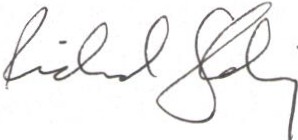 